   ACCREDITED BY								      		                             ACCREDITED BYDALE COUNTY BOARD OF EDUCATION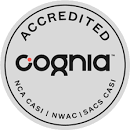 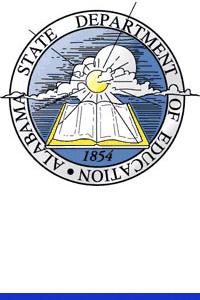 OFFICE OF SUPERINTENDENT202 South Highway 123, Suite EOZARK, ALABAMA 36360ONE (334)774-2355       WEB SITE: www.dalecountyboe.org         FAX (334)774-3503   SY 2024We are pleased to notify you that in accordance with the Every Student Succeeds Act of 2015, you have the right to request information regarding the professional qualifications of your child’s teacher.  Specifically, you may request the following:If you would like to receive this information, please complete the top portion of the “Right to Know” form, and return the form to your child’s school. These forms can be provided by the front office of the school.   Should you have any questions, feel free to contact Mr. Chuck Walker  at (334-774-2355).